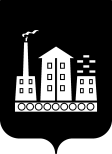  АДМИНИСТРАЦИЯГОРОДСКОГО ОКРУГА СПАССК-ДАЛЬНИЙПОСТАНОВЛЕНИЕ18 февраля 2021г.               г. Спасск-Дальний, Приморского края                  № 69-паОб утверждении Порядка организации работ по демонтажу,                            транспортировке, хранению, возврату и в необходимых случаях уничтожению рекламных конструкций, установленных и (или) эксплуатируемых без разрешения, срок действия которого не истек,на территории городского округа Спасск-ДальнийРуководствуясь Гражданским кодексом Российской Федерации, в соответствии с пунктом 26.1) статьи 16 Федерального закона от 06 октября                    2003 года № 131-ФЗ «Об общих принципах организации местного самоуправления в Российской Федерации», статьей 19 Федерального закона от 13 марта 2006 года               № 38-ФЗ «О рекламе», Уставом городского округа Спасск-Дальний, Администрация городского округа Спасск-ДальнийПОСТАНОВЛЯЕТ:          1. Утвердить Порядок организации работ по демонтажу,                            транспортировке, хранению, возврату и в необходимых случаях уничтожению рекламных конструкций, установленных и (или) эксплуатируемых без разрешения, срок действия которого не истек, на территории городского округа Спасск-Дальний.  2. Административному управлению Администрации городского округа Спасск-Дальний (Моняк) опубликовать настоящее  постановление в периодическом печатном издании и разместить на официальном сайте правовой информации городского округа Спасск-Дальний.  3. Контроль за исполнением настоящего постановления возложить на первого заместителя главы Администрации городского округа Спасск-Дальний Врадий Л.В.Глава городского округа Спасск-Дальний                                              А.К. Бессонов                    Утвержден 								  постановлением Администрации 								городского округа Спасск-Дальний								       от   18.02.2021   № 69-па                             Порядок организации работ по демонтажу, транспортировке, хранению, возврату и в необходимых случаях уничтожению рекламных конструкций, установленных и (или)  эксплуатируемых  без разрешения, срок действия которого не истек, на территории  городского округа Спасск-Дальний                                          1. Общие положения     1.1. Порядок организации работ по демонтажу, транспортировке, хранению, возврату и в необходимых случаях уничтожению рекламных конструкций, установленных и (или) эксплуатируемых без разрешения, срок действия которого не истек, на территории городского округа Спасск-Дальний (далее - Порядок) разработан в соответствии с Гражданским кодексом Российской Федерации, статьей 16 Федерального закона от 06 октября 2003 года № 131-ФЗ «Об общих принципах организации местного самоуправления в Российской Федерации», статьей 19 Федерального закона от 13 марта 2006 года № 38-ФЗ «О рекламе», Уставом городского округа Спасск-Дальний.1.2. Настоящий Порядок регламентирует деятельность в сфере организации работ по демонтажу, транспортировке, хранению, возврату и в необходимых случаях уничтожению рекламных конструкций, установленных и (или) эксплуатируемых без разрешения, срок действия которого не истек на территории городского округа Спасск-Дальний.Выявление и учет незаконных рекламных конструкций2.1. Уполномоченным органом, осуществляющим функции по демонтажу, транспортировке, хранению, возврату и в необходимых случаях уничтожению рекламных конструкций, установленных и (или) эксплуатируемых без разрешения, срок действия которого не истек, на территории городского округа Спасск-Дальний, является Администрация городского округа Спасск-Дальний.     Реализацию возложенных функций обеспечивает управление земельных и имущественных отношений  Администрации городского округа Спасск-Дальний (далее - Управление).      2.2. Выявление и учет рекламных конструкций, установленных и (или) эксплуатируемых без разрешения, срок действия которого не истек, на территории городского округа Спасск-Дальний (далее – незаконные рекламные конструкции) осуществляется Управлением в результате осуществления выездов на места размещения рекламных конструкций (далее - выезд).2.3. По результатам выезда составляется акт осмотра рекламной конструкции, в котором указывается информация о владельце, типе и виде конструкции, адресе размещения, собственнике или ином законном владельце недвижимого имущества, к которому она присоединена, информация о наличии разрешения на установку и эксплуатацию рекламной конструкции (приложение                    № 1). 2.4. В случае выявления незаконной рекламной конструкции на основании акта осмотра рекламной конструкции Управление принимает решение по направлению предписания о демонтаже незаконной рекламной конструкции (далее – предписание). Предписание направляется владельцу рекламной конструкции, в случае, если наименование владельца, а также адрес места регистрации физического лица (индивидуального предпринимателя) известны, собственнику или иному законному владельцу недвижимого имущества, к которому присоединена рекламная конструкция, за исключением случая присоединения рекламной конструкции к объекту муниципального имущества или к общему имуществу собственников помещений в многоквартирном доме, при отсутствии согласия таких собственников на установку и эксплуатацию рекламной конструкции, в соответствии с Федеральным законом «О рекламе» (приложение                    № 2). 2.5. В случае установки и эксплуатации незаконной рекламной конструкции собственник или иной законный владелец недвижимого имущества, к которому присоединена незаконная рекламная конструкция, по запросу Управления предоставляет сведения о владельце незаконной рекламной конструкции и сроке действия договора на установку и эксплуатацию рекламной конструкции. При установке и эксплуатации незаконной рекламной конструкции на общем имуществе   собственников  помещений   в  многоквартирном   доме   управляющая организация, с которой заключен договор оказания услуг и (или) выполнения работ по содержанию и ремонту общего имущества в многоквартирном доме, по запросу Управления обязана предоставить сведения о владельце незаконной рекламной конструкции и сроке действия договора на установку и эксплуатацию рекламной конструкции.               2.6. В случае, если владелец рекламной конструкции, а также собственник или иной законный владелец недвижимого имущества, к которому присоединяется рекламная конструкция, не установлены, Управление опубликовывает предписание на официальном сайте Администрации городского округа Спасск-Дальний (далее - официальный сайт). При данных условиях датой выдачи предписания является дата его опубликования.                                                                    2.7. В случае, если владелец рекламной конструкции, а также собственник или иной законный владелец недвижимого имущества, к которому присоединяется рекламная конструкция, в установленный Федеральным законом «О рекламе» срок не выполнил обязанность по демонтажу рекламной конструкции, Управление формирует Реестр рекламных конструкций, подлежащих демонтажу, который утверждается Администрацией городского округа Спасск-Дальний, и размещает его на официальном сайте.           2.8. Рекламные конструкции включаются в Реестр рекламных конструкций, подлежащих демонтажу, в случае:если владелец рекламной конструкции, установленной на земельном участке, здании, строении, сооружении, находящихся в муниципальной собственности, а также на земельном участке, государственная собственность на который не разграничена, не исполнил требования предписания о демонтаже, либо владелец неизвестен;если владелец рекламной конструкции, собственник или иной законный владелец недвижимого имущества, к которому присоединена рекламная конструкция, в установленный Федеральным законом «О рекламе» срок не исполнил требование о демонтаже рекламной конструкции;если владелец незаконной рекламной конструкции, присоединенной к общему имуществу собственников помещений в многоквартирном доме при отсутствии согласия таких собственников на установку и эксплуатацию рекламной конструкции, неизвестен или в установленный Федеральным законом «О рекламе» срок не исполнил требование о демонтаже рекламной конструкции;возврата почтового отправления с предписанием о демонтаже рекламной конструкции, направленного в адрес владельца рекламной конструкции, установленной на земельном участке, здании, строении, сооружении, находящихся в муниципальной собственности, а также на земельном участке, государственная собственность на который не разграничена, а также собственника или иного законного владельца недвижимого имущества, к которому присоединена рекламная конструкция.     2.9. По истечении месяца с момента опубликования на официальном сайте Реестра рекламных конструкций, подлежащих демонтажу, Управлением осуществляется работа по разработке документации, необходимой для объявления закупки на заключение муниципальных контрактов на оказание услуг, выполнение работ по демонтажу и транспортировке.       2.10. Решение о выдаче предписания о демонтаже рекламной конструкции, демонтаж рекламной конструкции могут быть обжалованы в суде или арбитражном суде в течение трех месяцев со дня получения соответствующего предписания или со дня демонтажа рекламной конструкции.3. Демонтаж незаконных рекламных конструкций           3.1. Демонтаж незаконных рекламных конструкций производит любое юридическое лицо независимо от его организационно-правовой формы, формы собственности, места нахождения и места происхождения капитала либо любое физическое лицо, в том числе зарегистрированное в качестве индивидуального предпринимателя, с которым заключен муниципальный контракт на оказание услуг, выполнение работ по демонтажу и транспортировке (далее - подрядчик) в присутствии представителя Управления.            3.2. Отсутствие при демонтаже владельца незаконной рекламной конструкции либо его полномочного представителя, собственника или иного законного владельца недвижимого имущества, к которому присоединена рекламная конструкция, не является препятствием для осуществления работ по демонтажу.                                                                                          3.3. Демонтаж рекламной конструкции допускается путем ее разбора на составляющие элементы. В случае, если разбор конструкций на составляющие элементы невозможен ввиду прочной связи с землей, либо объектом, к которому она присоединена, а  также воздействия  негативных факторов  на  конструктивные элементы (коррозия, деформация и т.д.), демонтаж допускается с нанесением ущерба конструкции и другим объектам, с которыми она конструктивна связана. При проведении работ по демонтажу подрядчиком производится восстановление благоустройства места установки незаконной рекламной конструкции. Подрядчик, осуществивший демонтаж рекламной конструкции, несет ответственность за ущерб, причиненный владельцу рекламной конструкции вследствие ненадлежащего выполнения работ по демонтажу и транспортировке в соответствии с законодательством Российской Федерации.          3.4. После демонтажа подрядчик осуществляет транспортировку демонтированной рекламной конструкции к месту временного хранения.            	3.5. Подрядчиком составляется акт о произведенном демонтаже в отношении каждой незаконной рекламной конструкции, в котором указываются место, время демонтажа, адрес размещения рекламной конструкции, описывается ее техническое состояние до начала работ по демонтажу и после их окончания с приложением фотоматериалов, а также указываются фамилии, имена и отчества лиц, производящих демонтаж. (Приложение № 3). В случае, если демонтаж рекламной конструкции осуществляется в течение нескольких дней, то составляется несколько актов.	3.6. Подрядчиком в течение 5 (пяти) рабочих дней с момента исполнения работ по демонтажу незаконной рекламной конструкции и ее транспортировке до места хранения, предоставляется в Управление акт о произведенном демонтаже и справку о стоимости выполненных работ с указанием суммы по каждой демонтированной незаконной рекламной конструкции.4. Хранение демонтированных незаконных рекламных конструкций           4.1. Управление осуществляет хранение демонтированных незаконных рекламных конструкций на площадке временного хранения на основании договора ответственного хранения на безвозмездной основе. Срок ответственного хранения составляет 60 (шестьдесят) календарных дней.           4.2. Демонтированные незаконные рекламные конструкции передаются подрядчиком организации, с которым заключен договор ответственного хранения, по акту приема-передачи. В акте указываются адрес хранения, место, дата передачи,  тип  и  вид  рекламной  конструкции, ее техническое состояние,  а  также фамилии, имена и отчества лиц, принявших демонтированную незаконную рекламную конструкцию на ответственное хранение.           4.3. В течение 5 (пяти) рабочих дней после подписания акта приема-передачи на ответственное хранение демонтированной незаконной рекламной конструкции (приложение № 4) Управление направляет в адрес владельца рекламной конструкции уведомление о демонтаже, сроке хранения и условиях ее возврата (приложение № 5). Данное уведомление также опубликовывается на официальном сайте. В случае, если владелец незаконной рекламной конструкции не выявлен, а также неизвестен собственник или иной законный владелец недвижимого имущества, к которому присоединяется рекламная конструкция, Управление публикует уведомление о произведенном демонтаже и размещает его на официальном сайте. В этом случае датой уведомления о произведенном демонтаже является дата его опубликования.5. Возврат демонтированных рекламных конструкций           5.1. Владелец демонтированной незаконной рекламной конструкции обращается в Управление с заявлением о намерении ее вернуть с приложением документов, подтверждающих право собственности или иное вещное право  (договор купли-продажи, дарения, аренды и прочие).             5.2. Управление, после обращения владельца в соответствии с пунктом 5.1 настоящего Порядка, направляет в адрес заявителя уведомление о возможности возврата демонтированной незаконной рекламной конструкции с указанием даты и времени возврата, суммы понесенных расходов бюджетом городского округа Спасск-Дальний в связи с ее демонтажем и транспортировкой до места хранения, а также реквизитов, по которым необходимо перечислить денежные средства в счет оплаты произведенных работ.                                          5.3. Владелец демонтированной незаконной рекламной конструкции осуществляет возмещение понесенных бюджетом городского округа Спасск-Дальний расходов, в связи с демонтажем и транспортировкой до места хранения не позднее 3 (трех) рабочих дней до указанной даты возврата. Денежные средства в счет оплаты понесенных бюджетом городского округа Спасск-Дальний расходов считаются внесенными с момента поступления всей суммы, подлежащей возмещению, в доход бюджета городского округа Спасск-Дальний.          5.4. После возмещения понесенных расходов Управление осуществляет выдачу испрашиваемой рекламной конструкции, которую владелец самостоятельно и за свой счет вывозит с места хранения. По факту возврата демонтированной незаконной рекламной конструкции составляется акт возврата рекламной конструкции, в котором указываются место, дата и время возврата, информация о владельце рекламной конструкции, фамилия, имя и отчество лица, возвратившего рекламную конструкцию, который подписывается уполномоченным представителем Управления, представителем площадки временного хранения и владельцем рекламной конструкции.6. Уничтожение демонтированных рекламных конструкций           6.1. Демонтированные незаконные рекламные конструкции подлежат уничтожению в следующих случаях:	демонтированная незаконная рекламная конструкция не востребована владельцем в течение 60 (шестидесяти) календарных дней с момента ее передачи на ответственное хранение;     	владелец демонтированной незаконной рекламной конструкции в течение                    60 (шестидесяти) календарных дней с момента ее передачи на ответственное хранение отказался от права собственности на демонтированную незаконную рекламную конструкцию;	владелец демонтированной незаконной рекламной конструкции неизвестен и истек срок ответственного хранения, указанный в пункте 4.1 настоящего Порядка.              6.2. По истечении 60 (шестидесяти) календарных дней с момента уведомления о произведенном демонтаже Управление формирует реестр демонтированных незаконных рекламных конструкций, подлежащих уничтожению за счет средств бюджета городского округа Спасск-Дальний, и осуществляет работу по разработке документации, необходимой для объявления закупки на заключение муниципальных контрактов на оказание услуг, выполнение работ по уничтожению незаконных рекламных конструкций.                                                                  6.3. В день проведения работ по уничтожению демонтированной незаконной рекламной конструкции подрядчиком составляется акт уничтожения незаконной рекламной конструкции с указанием места, даты уничтожения, типа и вида рекламной конструкции, фамилии, имени и отчества лица, осуществившего уничтожение, и направляется в Управление в течение 5 (пяти) рабочих дней с приложением справки о стоимости выполнены работ с указанием суммы по каждой уничтоженной незаконной рекламной конструкции.7. Финансирование расходов на выполнение работ по демонтажу, транспортировке и в необходимых случаях уничтожению   незаконных рекламных конструкций          7.1. Главным распорядителем средств бюджета городского округа Спасск-Дальний на выполнение работ по демонтажу, транспортировке и в необходимых случаях уничтожению рекламных конструкций, установленных и (или) эксплуатируемых без разрешения, срок действия которого не истек, на территории городского округа Спасск-Дальний является Администрация городского округа Спасск-Дальний.          7.2. Осуществление закупок на данные виды работ производится в соответствии с законодательством Российской Федерации о контрактной системе в сфере закупок товаров, работ, услуг для обеспечения государственных и муниципальных нужд.                                                                            7.3. Муниципальным заказчиком на оказание услуг, определенных настоящим порядком, является Администрация городского округа Спасск-Дальний.                                                                             7.4. Финансирование расходов на выполнение работ по демонтажу, транспортировке и в необходимых случаях уничтожению рекламных конструкций, установленных и (или) эксплуатируемых без разрешения, срок действия которого не истек, на территории городского округа Спасск-Дальний осуществляется в пределах лимитов бюджетных обязательств, доведенных до главного распорядителя средств бюджета городского округа Спасск-Дальний.                                                                                                7.5. Потребность в бюджетных средствах на указанные цели исчисляется ежегодно по заявке уполномоченного структурного подразделения (Управления) в период формирования бюджета городского округа Спасск-Дальний на очередной финансовый год и плановый период в следующем порядке:        	демонтаж, транспортировка: исходя из запланированного количества незаконных рекламных конструкций, подлежащих демонтажу;уничтожение: исходя из запланированного количества демонтированных незаконных рекламных конструкций, подлежащих уничтожению.                                                7.6. Расходные обязательства городского округа Спасск-Дальний, определенные настоящим Порядком, подлежат исполнению в пределах лимитов бюджетных обязательств, доведенных до главного распорядителя средств бюджета городского округа Спасск-Дальний.                                                       7.7. Работы подрядчика по демонтажу, транспортировке и в необходимых случаях уничтожению рекламных конструкций оплачиваются из средств бюджета городского округа Спасск-Дальний с последующим возмещением понесенных расходов, по требованию органа местного самоуправления, в соответствии с действующим законодательством Российской Федерации.              7.8. Главным администратором доходов бюджета, предусмотренных  пунктом 5.3 настоящего Порядка, является Администрация городского округа Спасск-Дальний.8. Ответственность          За неисполнение настоящего Порядка должностные лица несут ответственность в соответствии с действующим законодательством.                    Приложение № 1 к  Порядку организации работ по демонтажу, транспортировке, хранению, возврату и в необходимых случаях уничтожению рекламных конструкций, установленных и (или) эксплуатируемых без разрешения, срок действия которого не истек, на территории городского округа Спасск-ДальнийАКТОСМОТРА РЕКЛАМНОЙ КОНСТРУКЦИИВремя начала осмотра: ____ ч. __ 00 мин. "____" ______________ 20__ года ___________________________________________________________________________ (Ф.И.О., должность) при участии ___________________________________________________________________________(Ф.И.О., должность) В соответствии с Порядком демонтажа рекламных конструкций, утвержденным постановлением Администрации городского округа Спасск-Дальний от ______ №_______     проведен осмотр рекламной конструкции: __________________________________________________________________________ (место размещения рекламной конструкции) ___________________________________________________________________________ (тип рекламной конструкции) ___________________________________________________________________________ (собственник рекламной конструкции, наименование юридического лица, Ф.И.О. физического лица, адрес регистрации, почтовый адрес) ___________________________________________________________________________ (кадастровый номер, собственник (арендатор) земельного участка) В результате осмотра рекламной конструкции установлено: ____________________________________________________________________________________________ ___________________________________________________________________________ ___________________________________________________________________________ ___________________________________________________________________________ ___________________________________________________________________________ ___________________________________________________________________________ ___________________________________________________________________________ Заключение: ___________________________________________________________________ ________________________________________________________________________ ___________________________________________________________________________ ___________________________________________________________________________ ___________________________________________________________________________ ___________________________________ Время окончания осмотра: __ ч. __ 00 мин. _________________ _________________ ________________________________                                                (должность) (подпись) (Ф.И.О.) _________________ _________________ ________________________________________                                                                                                                 Приложение № 2 к  Порядку организации работ по демонтажу, транспортировке, хранению, возврату и в необходимых случаях уничтожению рекламных конструкций, установленных и (или) эксплуатируемых без разрешения, срок действия которого не истек, на территории городского округа Спасск-ДальнийПРЕДПИСАНИЕг. Спасск-Дальний                                                          «______»  __________ 20___ г. Администрацией городского округа Спасск-Дальний в рамках реализации полномочий  в сфере рекламы проведен осмотр рекламной конструкции ________________________________________________________________________________                                                 (тип, вид рекламной конструкции) по адресу:___________________________________________________________________                                         (место размещения рекламной конструкции) Согласно акту осмотра от "___" _________ 20____ года рекламная конструкция размещена в нарушение__________________________________________________Указанная конструкция содержит рекламу _________________________________ Руководствуясь ч. 10, 21 ст. 19 Федерального закона от 13 марта 2006 года       №  38-ФЗ  "О рекламе", Уставом городского округа Спасск-Дальний, Администрация городского округа Спасск-ДальнийПРЕДПИСЫВАЕТ: 1. ___________________________________________________________________________    (юридическое лицо, индивидуальный предприниматель, физическое лицо (ИНН, ОГРН,                        юридический адрес, почтовый адрес) удалить информацию, размещенную на рекламной конструкции: _________________________________________________________________________________ (тип, вид рекламной конструкции) в течение трех дней со дня выдачи настоящего предписания. 2._______________________________________________________________________                              (юридическое лицо, индивидуальный предприниматель, физическое лицо) полностью демонтировать рекламную конструкцию по адресу:_______________________________________________________________________                                                    (место размещения рекламной конструкции) в течение месяца со дня выдачи настоящего предписания. 3. О выполнении настоящего предписания письменно уведомить Управление                      (ул. Борисова,  д.22, г. Спасск-Дальний, 622245) в течение трех дней с момента демонтажа рекламной конструкции. ____________________              ______________________      _________________________           (должность)                                                 (подпись)				(ФИО)Приложение: акт осмотра рекламной конструкции на____  л, в_____экземплярах                                                             Приложение № 3к  Порядку организации работ по демонтажу, транспортировке, хранению, возврату и в необходимых случаях уничтожению рекламных конструкций, установленных и (или) эксплуатируемых без разрешения, срок действия которого не истек, на территории городского округа Спасск-ДальнийАКТ № ________о демонтаже рекламной конструкции,установленной и (или) эксплуатируемой без разрешенияна установку и эксплуатацию рекламной конструкцииг. Спасск-Дальний                                                   «_____»  ___________ 20____ г.«______» __________20___ г. с ____час.___мин. по ____час.___мин.  произведен демонтаж рекламной конструкции (размер, тип и вид)______________________________________________________________________Размещенной____________________________________________________________ (адрес, место размещения):    Основание  проведения демонтажа: части 9, 10, 21.2 (или 21.3) статьи 19 Федерального  закона  от  13.03.2006  №  38-ФЗ  "О рекламе".    1. Состояние рекламной конструкции до начала работ по демонтажу:_______________________________________________________________________(целостность рекламной конструкции)наличие видимых повреждений рекламной конструкции (есть/нет) _______________________________________________________________________наличие видимых повреждений рекламной информации (есть/нет) _______________________________________________________________________наличие   маркировки  с  указанием  рекламораспространителя  и  номера  еготелефона______________________________________________________ (есть/нет)     2. Состояние рекламной конструкции после окончания работ по демонтажу:(способ демонтажа рекламной конструкции):________________________________наличие   видимых   повреждений   составных  частей  рекламной  конструкции_______________________________________________________________(есть/нет) наличие видимых повреждений рекламной информации _______________(есть/нет)    3. Произведен  демонтаж  фундамента рекламной конструкции, установленной и (или)  эксплуатируемой без разрешения на установку и эксплуатацию рекламной конструкции,   и  (или)  восстановление  благоустройства  территории  после демонтажа  фундамента: акт о демонтаже рекламной конструкции, установленной и   (или)  эксплуатируемой  без  разрешения  на  установку  и  эксплуатацию рекламной конструкции от "___" __________ 20___ г. №  ______.    3.1. Состояние фундамента: _______________________________________________________________________    3.2. Произведено восстановление благоустройства территории: _______________________________________________________________________    3.3. Организация,   осуществляющая   демонтаж   фундамента   и   (или)восстановление благоустройства территории: _______________________________________________________________________    4. Организация, осуществляющая демонтаж: _______________________________________________________________________    5. Адрес и место хранения рекламной конструкции:    _______________________________________________________________________Акт составлен в ________ экземплярах. К акту прилагаются:    1. Фотофиксация.    2. ___________________________         ________________       /___________________/          (должность)                                   (подпись)                            (ФИО)___________________________         ________________       /___________________/          (должность)                                   (подпись)                            (ФИО)___________________________         ________________       /___________________/          (должность)                                   (подпись)                            (ФИО)                                             Приложение № 4к  Порядку организации работ по демонтажу, транспортировке, хранению, возврату и в необходимых случаях уничтожению рекламных конструкций, установленных и (или) эксплуатируемых без разрешения, срок действия которого не истек, на территории городского округа Спасск-ДальнийАКТ приема-передачидемонтированной рекламной конструкции,установленной и (или) эксплуатируемой без разрешенияна установку и эксплуатацию рекламной конструкцииг. Спасск-Дальний                                                                «_______»  ___________ 20____ г._______________________  именуемое в дальнейшем    "Хранитель",    в    лице директора __________________________________________,  с  одной  стороны,  и владелец рекламной конструкции _____________________________________________________________________________________________________________________________________(указываются  полное  наименование  юридического  лица,  Ф.И.О. физическоголица, их представителей, оснований для представления интересов),именуемый  в  дальнейшем  "Владелец", с другой стороны, составили настоящий акт о нижеследующем:Хранитель  передает  Владельцу,  а Владелец принимает рекламную конструкцию_____________________________________________________________________________(указывается размер, тип и вид рекламной конструкции)Хранитель:                                                          Владелец:____________________________                      ______________________________________________________________                         (полное наименование юридического лица,    (Ф.И.О. уполномоченного лица)                                     Ф.И.О. физического лица, их представителей), ____________________________                         ________________________________             (подпись Хранителя)                                                                     (подпись Владельца)                    Приложение № 5 к  Порядку организации работ по демонтажу, транспортировке, хранению, возврату и в необходимых случаях уничтожению рекламных конструкций, установленных и (или) эксплуатируемых без разрешения, срок действия которого не истек, на территории городского округа Спасск-ДальнийУведомлениео произведенном демонтаже рекламной конструкцииг. Спасск-Дальний                                                          «____»   ____________ 20____ г. _______________________в Ваш адрес было направлено предписание о демонтаже рекламной конструкции, установленной и (или) эксплуатируемой без разрешения или при наличии разрешения с истекшим сроком действия, с установленным сроком на демонтаж в течение одного месяца со дня выдачи настоящего предписания.	Согласно почтовому уведомлению о вручении указанное предписание было Вами получено (не получено)____________________.	В невыполнении вышеуказанного предписания демонтаж рекламной конструкции Вами не был осуществлен в установленные сроки.	В связи с вышеизложенным уведомляем Вас о том, что рекламная конструкция, располагавшаяся по адресу:___________________________________________________________________________ (место размещения рекламной конструкции) ___________________________________________________________________________ (тип и вид рекламной конструкции, размеры) демонтирована  в соответствии с Порядком демонтажа рекламных конструкций, утвержденным постановлением Администрации городского округа Спасск-Дальний от « ____» ___________  №_______.     Рекламная конструкция размещена на хранение по адресу: _______________________________________________________________________ Для получения рекламной конструкции необходимо: Обратиться с заявлением о возврате рекламной конструкции в управление земельных и имущественных отношений Администрации городского округа Спасск-Дальний (ул. Борисова,  д. 22, г. Спасск-Дальний, 622245,              тел. 2-48-12).2. Подтвердить право владения (пользования) рекламной конструкцией.3. Возместить расходы, понесенные в связи с демонтажем, транспортировкой и хранением рекламной конструкции.                                                                                            В случае невостребованности демонтированной рекламной конструкции в течении 60 дней со дня получения уведомления о произведенном демонтаже, владелец рекламной конструкции будет считаться отказавшимся от права собственности на нее.Начальник управления земельных и имущественных отношений Администрации городского округа   Спасск-Дальний				_____________ /_______________/				